Tualatin Hills Park & Recreation District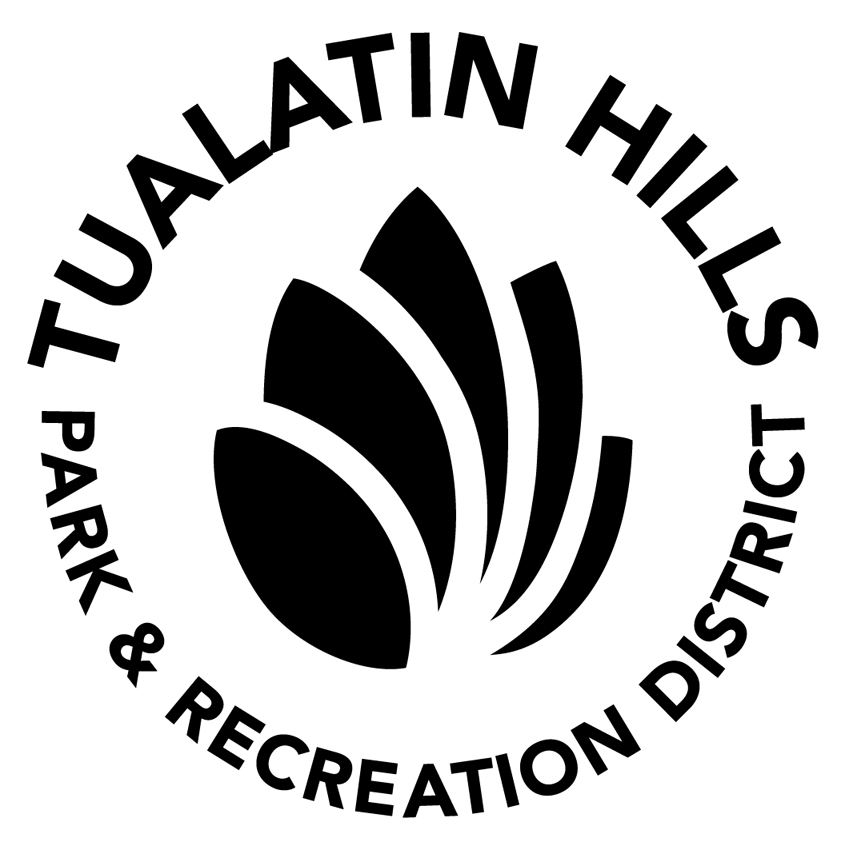 ADVISORY COMMITTEE MEETING MINUTESPrograms & Events Advisory Committee MeetingDate: September 15, 2020Time: 6:30pm  Location: Virtual Meeting Held On-lineIn AttendanceCommittee Members: Ralph Becker, Shoshanna Lansberg, Rebecca Cambreleng, Phoebe Diaz, Kush Khamesra, Riya Saripolli. 	Staff: Holly Thompson, Ann Johnson, Lulú Ballesteros /THPRD Board Liaison: Tya Ping	Absent Committee Members: Britta Henry, Victor Li, Miguel Tendero Call Meeting to Order. The meeting was called to order at 6:34 pm.  Members were welcomed, and staff introduced.II.  	Minutes.The meetings from August 19, 2020, were reviewed.  Shoshanna made a motion, Kush seconded the motion.  The minutes were unanimously approved.III.	Public Comment.   No public comments were received. IV.	New BusinessOut of School Time Program Update – Ann Johnson, Cedar Hills Center Supervisor was in attendance and shared an update with the Committee on the district’s out of school time program. The program is beginning on Monday, Sept. 21.  Built on the THRIVE program, the Out of School Program, will provide academic support & reinforcement of on-task learning, as well social interactions as well safe physical activities.  THPRD currently has more than 50 elementary school age students enrolled in the program and is working with the Beaverton School District to possibly expand the program to additional sites.  Talking Walls, Message Gardens & Welcoming Walks Update – Lulú Ballesteros, Cultural Inclusion Specialist, was in attendance and shared an update with the Committee. Lulú reviewed the plans and mural examples for the Talking Walls as well changes in plans for the Welcoming Walks.  The Committee expressed their strong support and enthusiasm for these projects.  Committee members also suggested additional sites, such as Cedar Hills Rec Center/Cedar Hills Park.Review Welcome New Patron Card Insert – Holly shared an update on the welcome new patron sheet that is mailed to people who join the district.  Changes include adding information about financial aid, events, volunteering etc.Committee Discussion: Ideas for Committee Projects for Remainder of 2020 – The Committee discussed the challenge of picking up new projects at this time.  Committee members agreed it was important to wrap up the projects they were working on prior to the pandemic.  Shoshanna & Ralph volunteered to meet with Holly on the Welcome Packet project.  The plan is to bring a final product for the Committee to approve at the October meeting.  The Committee also discussed finalizing the Welcome banner project.  V. 	Old BusinessReview Outstanding Projects – Holly reported back to the Committee on questions they had at their September meeting.  Topics included: consideration of the middle school cross country program going virtual, programming for seniors, explanation on why the air structure at HMT was up over the summer, and a review of temperature checks and waiver policy for facility reopening.The Committee also discussed additional topics including the importance of having as many Halloween options as the district can support.  The Committee was happy about the drive-thru event at HMT and the movie, but was hoping the district would add more activities.  There is a strong concern about limited options for families on Halloween.  The Committee also decided to add upcoming events to the bottom of their future agendas.  Committee members also expressed wanting to stay close to out of school time programs.  They expressed their strong support for adding options for childcare at this time.Update on Advisory Committee Recruitment – Holly provided an update that the Committee would have two vacancies in 2021.  The district has decided to hold off recruitment and revisit when committee meetings can meet in person again, hopefully in early to mid-2021.VI.	NEXT MEETING:  The next meeting of the Programs & Events Advisory Committee will be held on Tuesday, October 21. It will be a virtual meeting, held on-line, on MS Teams.  Meeting invites will be sent out to committee members. Tya moved to adjourn at 7:53 pm. Rebecca seconded the motion.Minutes taken by:Holly Thompson, staff